Dans l’optique de respecter les traditions autochtones, le Conseil offre la possibilité de présenter oralement la partie « Mise en valeur de la candidature », (section 8 du présent formulaire). Nous vous recommandons de contacter la personne-ressource de ce programme avant de présenter une candidature.Identité du candidatIdentité de l’auteur de la mise en candidatureDiscipline(s) artistique(s) (Indiquez la ou les disciplines et la ou les spécialités, domaine(s) ou genre littéraire dans lesquelles l’artiste mis en candidature s’inscrit.)Documents requisDans votre envoi We Transfer, vous devrez créer quatre dossiers qui permettront d’identifier facilement le contenu de la candidature :4.1 Dossier formulaire4.2 Dossier de matériel d’appui4.3 Dossier de curriculum vitae ou biographies4.4 Dossier de lettre(s) d’appui(s)Matériel d’appui5.1	Format du matériel d’appuiDirectives d’envoiLe Conseil des arts et des lettres du Québec reçoit le dossier d’inscription par WeTransfer à l’adresse suivante : sara.thibault@calq.gouv.qc.ca .Toutefois, afin d’assurer la protection de vos renseignements confidentiels, il est de votre responsabilité de sécuriser les fichiers envoyés par l’ajout d’un mot de passe.Remplir et signer le formulaire.Placer tous les fichiers (le formulaire et tous les autres documents requis) à transférer par WeTransfer dans un fichier compressé 7-Zip, protégé par un mot de passe. Si vous ne savez pas comment faire, voici quelques informations utiles : télécharger 7-ZIP ; ou pour les utilisateurs de Mac, télécharger KeKA ; protéger un fichier ou un dossier ZIP.Transmettre le fichier compressé par WeTransfer à sara.thibault@calq.gouv.qc.caEnvoyer un message distinct à la même adresse courriel, fournissant le mot de passe requis pour ouvrir le fichier compressé. Le Conseil des arts et des lettres du Québec confirme que les renseignements confidentiels ainsi recueillis ne sont accessibles qu’aux personnes autorisées à les recevoir au sein de son organisation.Demandes d’informationMise en valeur de la candidature8.1	Expliquez le potentiel des retombées de la bourse Impulsion sur la carrière du récipiendaire Liste des membres du groupe d’artistes autochtones (s’il y a lieu)Ajoutez des lignes, au besoin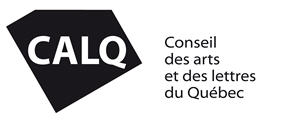 Formulaire de demande de bourse
Description du projetRE-CONNAÎTRE, pROGRAMME POUR LES ARTS AUTOCHTONES 	IMPULSIONRE-CONNAÎTRE, pROGRAMME POUR LES ARTS AUTOCHTONES 	IMPULSIONPolitesse Politesse Politesse M.MmeMmeMmeMmeMmeAucune (non-binaire ou autre)Aucune (non-binaire ou autre)Aucune (non-binaire ou autre)NomPrénomPrénomPolitesse Politesse Politesse M.MmeMmeMmeMmeMmeAucune (non-binaire ou autre)Aucune (non-binaire ou autre)Aucune (non-binaire ou autre)NomPrénomPrénomArts du cirqueChansonMétiers d’artArts multidisciplinairesCinéma et vidéoMusiqueArts numériquesDanseRecherche architecturaleArts visuelsLittérature et conteThéâtreSpécialité, domaine ou genre littéraire :Spécialité, domaine ou genre littéraire :Spécialité, domaine ou genre littéraire :Spécialité, domaine ou genre littéraire :Spécialité, domaine ou genre littéraire :Exemples :Exemples :Arts visuels : spécialité ou domaine :Arts visuels : spécialité ou domaine :Arts visuels : spécialité ou domaine :Arts visuels : spécialité ou domaine :PeinturePeinturePeinturePeinturePeinturePeintureLittérature : genre littéraire :Littérature : genre littéraire :Littérature : genre littéraire :Littérature : genre littéraire :Poésie, création parléePoésie, création parléePoésie, création parléePoésie, création parléePoésie, création parléePoésie, création parléeFormulaire « Description du projet » et, s’il y a lieu, vidéo présentant la mise en candidature (section 8)Formulaire contenant les renseignements personnels, rempli et signéImages (maximum 15)Textes (maximum 25 pages)Enregistrements audios ou vidéos (maximum 15 minutes présentées sous forme de liens web dans un fichier Word ou PDF ou sous l’un des formats suivants : AVI, MPEG) du travail artistique du candidat ou du groupe d’artistes, réalisés antérieurement ou liés au projetDes indications d’écoute ou notes de visionnement facilitent le travail du juryEnregistrements audios ou vidéos (maximum 15 minutes présentées sous forme de liens web dans un fichier Word ou PDF ou sous l’un des formats suivants : AVI, MPEG) du travail artistique du candidat ou du groupe d’artistes, réalisés antérieurement ou liés au projetDes indications d’écoute ou notes de visionnement facilitent le travail du juryEnregistrements audios ou vidéos (maximum 15 minutes présentées sous forme de liens web dans un fichier Word ou PDF ou sous l’un des formats suivants : AVI, MPEG) du travail artistique du candidat ou du groupe d’artistes, réalisés antérieurement ou liés au projetDes indications d’écoute ou notes de visionnement facilitent le travail du juryCurriculum vitæ ou biographie du candidat (maximum 3 pages)Curriculum vitæ ou biographie de chacun des membres du groupe d’artistes autochtones (maximum 3 pages)Lettre(s) d’appui(s) de personnes, membres de la communauté ou d’organismes qui soutiennent la candidature proposéeLettre(s) d’appui(s) de personnes, membres de la communauté ou d’organismes qui soutiennent la candidature proposéeDocuments audios et vidéosPrésentés sous forme de liens Web dans un fichier PDF ou sous l’un des formats suivants : Mp3, M4A, MPEG, AVI.Documents manuscrits ou imprimésEn fichier PDF.ImagesEn format JPG, de 1 Mo ou moins.Je comprends que l’utilisation du courrier électronique n’offre aucune garantie de confidentialité et j’accepte les risques associés à la communication de renseignements confidentiels par courriel.La taille maximale de l’ensemble des documents joints ne doit pas excéder 25 Mo.Sara Thibault, chargée de programmesSara Thibault, chargée de programmesSara Thibault, chargée de programmesRe-Connaître, programme pour les arts autochtonesRe-Connaître, programme pour les arts autochtonesRe-Connaître, programme pour les arts autochtones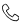 514 845-9024ou1 800 608-3350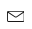 sara.thibault@calq.gouv.qc.caCette section peut être soumise par écrit ou oralement. La présentation orale, en anglais ou en français, ne doit pas dépasser cinq minutes.Nom, PrénomNom, PrénomNom, PrénomRôle(s) dans le projetRôle(s) dans le projetNation (s’il y a lieu)Nation (s’il y a lieu)Nation (s’il y a lieu)